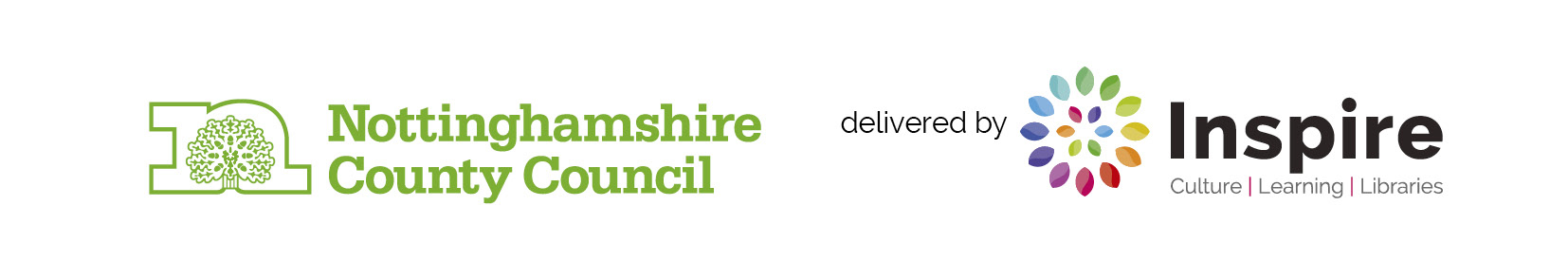 Inspire LearningWithdrawal Form – Form 15Course Title	…………………………….………………………………………..………………….Provider		…………………………….………………………………………..………………….Day	……………………….		Time	……………..	Location	……………………………………Learner Name	…………………………………		Contact Tel. No.		……………………….First Date Attended	…………………………..		Last Date Attended	…………………........Action TakenReason for Withdrawal (please tick)Form completed by	………………………………………….		Date		……………………Telephone callDate of callResult of callAfter 2nd absenceAfter 3rd absenceAfter 4th absenceCourse Related	Course Related	Not Course RelatedNot Course RelatedDay of course EmploymentTiming of courseIllness/ injuryLocationMoved awayCourse too difficult Personal reasonsCourse not interestingDomestic circumstancesQuality of teaching/tutorFinancial reasonsCourse not challengingChildcare problemsCourse content not as expected Other commitment/activity clashes and given preferenceCost of course Learned enough for needsOther (please specify) Other (please specify)……………………………………….……………………………………….